DATUM:31.03.2021.UČITELJ:KVAKAN JELENAAKTIVNOST: POSPREMANJE SOBEOPIS AKTIVNOSTI:1.)PRIPREMI POTREBAN PRIBOR.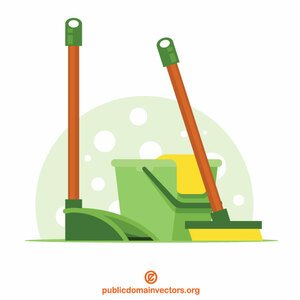 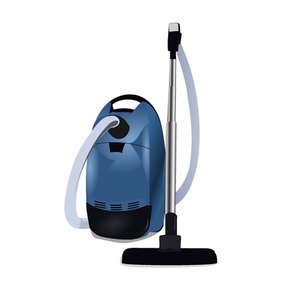 2.) POSPREMI SVE STVARI, ODJEĆU I IGRAČKE KOJE SE NALAZE NA PODU. 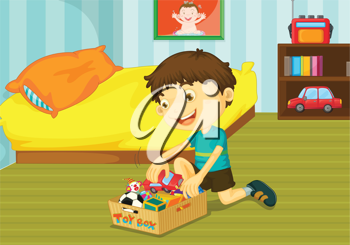 3.) SLOŽI SVOJ KREVET.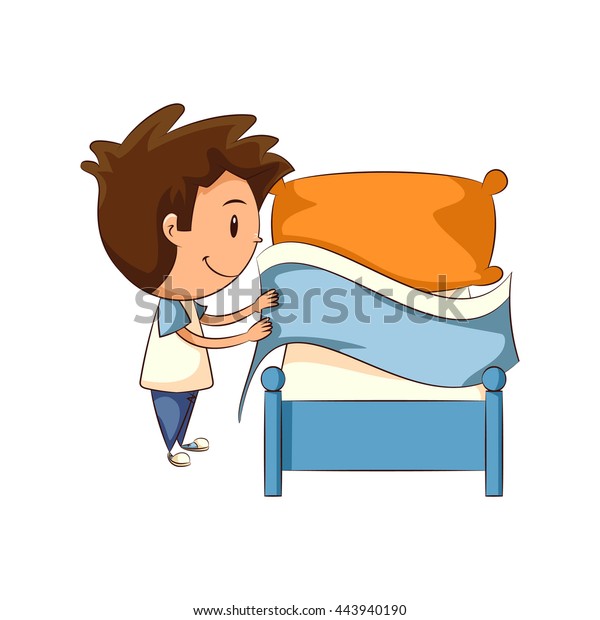 4.) OTPAD BACI U KANTU ZA SMEĆE.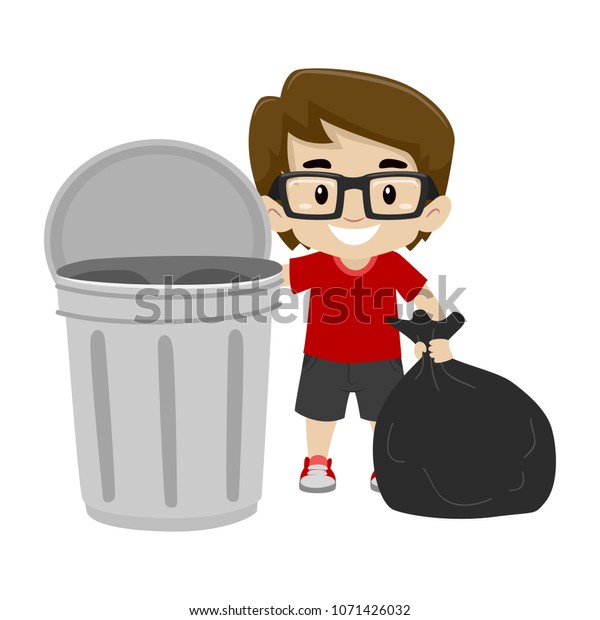 5.) USIŠI TEPIH.6.) OBRIŠI PRAŠINU I POD. 7.)OTVORI PROZORE NEKA UĐE SVJEŽ ZRAK.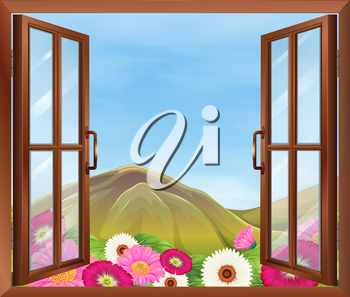 Slike preuzete:www.clipart.comwww.shutterstock.com